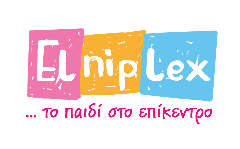 Α/ΑΕΠΩΝΥΜΟΟΝΟΜΑΣΥΝΟΔΟΣΓΟΝΙΟΣΠΡΟΣΚΟΜΙΣΕ ΔΗΛΩΣΗΠΟΣΟΠΛΗΡΩΜΗΣΠΡΟΣΗΛΘΕ;12345678910111213141516171819202122232425